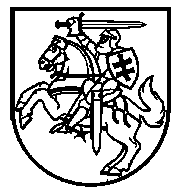 VALSTYBINIS STUDIJŲ FONDASMokslo ir studijų institucijoms                                                                      2022-03-31 Nr. A2-VALSTYBINIS STUDIJŲ FONDASMokslo ir studijų institucijoms                                                                      2022-03-31 Nr. A2-VALSTYBINIS STUDIJŲ FONDASMokslo ir studijų institucijoms                                                                      2022-03-31 Nr. A2-DĖL PARAIŠKŲ SOCIALINĖMS STIPENDIJOMS 2022 M. PAVASARIO SEMESTRĄ PAPILDOMO PRIĖMIMO BALANDŽIO MĖNESĮ PILDYMO 	Vadovaudamasis Socialinių stipendijų skyrimo ir administravimo tvarkos aprašo, patvirtinto Lietuvos Respublikos Vyriausybės 2017 m. kovo 1 d. nutarimu Nr. 149  „Dėl Lietuvos Respublikos mokslo ir studijų įstatymo įgyvendinimo“ (toliau – Aprašas),  23 punktu, Valstybinis studijų fondas (toliau – Fondas) skelbia papildomą paraiškų socialinei stipendijai gauti priėmimą. Studentai, norėdami gauti socialinę stipendiją 2022 m. pavasario semestrą papildomo priėmimo metu, nuo 2022 m. balandžio 2 d. iki balandžio 11 d. (įskaitytinai) turi per Fondo interneto tinklalapį [http://vsf.lrv.lt/lt/] prisijungti prie Stipendijų ir finansinės paramos studentams informacinės sistemos (toliau – IS ,,PARAMA“) ir elektroniniu būdu užpildyti nustatytos formos prašymą (Socialinė stipendija SS 2022 m. pavasario semestras_papildomas_balandis). Tik šiuo būdu užpildęs prašymą studentas gali pretenduoti į socialinę stipendiją. Primename, kad socialinė stipendija studentams yra skiriama vienam studijų semestrui ir mokama kiekvieną mėnesį iki to semestro pabaigos, įskaitant to semestro sesiją ir atostogų laikotarpį, bet ne ilgiau kaip iki studijų pabaigos. Studentui, kuris užpildo prašymą papildomo priėmimo metu, socialinė stipendija skiriama tik likusiam semestro laikotarpiui.                Informuojame, kad aukštosios mokyklos studentų studijų duomenis patikslinti, papildyti ir patvirtinti per informacinę sistemą galės 2022 m. balandžio 12-13 dienomis. Todėl prašytume užtikrinti duomenų tvirtinimą sistemoje nurodytu terminu. Jeigu tuo metu atostogaus šiuo metu paskirtas atsakingas asmuo (atsakingi asmenys), prašytume pateikti kitų atsakingų asmenų duomenis, jiems bus sukurti nauji prisijungimo duomenys ir tokie asmenys galės pildyti bei tvirtinti sistemoje studentų studijų duomenis socialinei stipendijai gauti.               Prašome Jūsų informaciją apie papildomo socialinių stipendijų prašymų pildymo pradžią ir pabaigą paskelbti savo aukštojoje mokykloje.Valstybinio studijų fondo direktorius                                                                     Ernestas JasaitisJurgita Medaišienė, tel. 85 2647153, el. paštas jurgita.medaisiene@vsf.ltDĖL PARAIŠKŲ SOCIALINĖMS STIPENDIJOMS 2022 M. PAVASARIO SEMESTRĄ PAPILDOMO PRIĖMIMO BALANDŽIO MĖNESĮ PILDYMO 	Vadovaudamasis Socialinių stipendijų skyrimo ir administravimo tvarkos aprašo, patvirtinto Lietuvos Respublikos Vyriausybės 2017 m. kovo 1 d. nutarimu Nr. 149  „Dėl Lietuvos Respublikos mokslo ir studijų įstatymo įgyvendinimo“ (toliau – Aprašas),  23 punktu, Valstybinis studijų fondas (toliau – Fondas) skelbia papildomą paraiškų socialinei stipendijai gauti priėmimą. Studentai, norėdami gauti socialinę stipendiją 2022 m. pavasario semestrą papildomo priėmimo metu, nuo 2022 m. balandžio 2 d. iki balandžio 11 d. (įskaitytinai) turi per Fondo interneto tinklalapį [http://vsf.lrv.lt/lt/] prisijungti prie Stipendijų ir finansinės paramos studentams informacinės sistemos (toliau – IS ,,PARAMA“) ir elektroniniu būdu užpildyti nustatytos formos prašymą (Socialinė stipendija SS 2022 m. pavasario semestras_papildomas_balandis). Tik šiuo būdu užpildęs prašymą studentas gali pretenduoti į socialinę stipendiją. Primename, kad socialinė stipendija studentams yra skiriama vienam studijų semestrui ir mokama kiekvieną mėnesį iki to semestro pabaigos, įskaitant to semestro sesiją ir atostogų laikotarpį, bet ne ilgiau kaip iki studijų pabaigos. Studentui, kuris užpildo prašymą papildomo priėmimo metu, socialinė stipendija skiriama tik likusiam semestro laikotarpiui.                Informuojame, kad aukštosios mokyklos studentų studijų duomenis patikslinti, papildyti ir patvirtinti per informacinę sistemą galės 2022 m. balandžio 12-13 dienomis. Todėl prašytume užtikrinti duomenų tvirtinimą sistemoje nurodytu terminu. Jeigu tuo metu atostogaus šiuo metu paskirtas atsakingas asmuo (atsakingi asmenys), prašytume pateikti kitų atsakingų asmenų duomenis, jiems bus sukurti nauji prisijungimo duomenys ir tokie asmenys galės pildyti bei tvirtinti sistemoje studentų studijų duomenis socialinei stipendijai gauti.               Prašome Jūsų informaciją apie papildomo socialinių stipendijų prašymų pildymo pradžią ir pabaigą paskelbti savo aukštojoje mokykloje.Valstybinio studijų fondo direktorius                                                                     Ernestas JasaitisJurgita Medaišienė, tel. 85 2647153, el. paštas jurgita.medaisiene@vsf.ltDĖL PARAIŠKŲ SOCIALINĖMS STIPENDIJOMS 2022 M. PAVASARIO SEMESTRĄ PAPILDOMO PRIĖMIMO BALANDŽIO MĖNESĮ PILDYMO 	Vadovaudamasis Socialinių stipendijų skyrimo ir administravimo tvarkos aprašo, patvirtinto Lietuvos Respublikos Vyriausybės 2017 m. kovo 1 d. nutarimu Nr. 149  „Dėl Lietuvos Respublikos mokslo ir studijų įstatymo įgyvendinimo“ (toliau – Aprašas),  23 punktu, Valstybinis studijų fondas (toliau – Fondas) skelbia papildomą paraiškų socialinei stipendijai gauti priėmimą. Studentai, norėdami gauti socialinę stipendiją 2022 m. pavasario semestrą papildomo priėmimo metu, nuo 2022 m. balandžio 2 d. iki balandžio 11 d. (įskaitytinai) turi per Fondo interneto tinklalapį [http://vsf.lrv.lt/lt/] prisijungti prie Stipendijų ir finansinės paramos studentams informacinės sistemos (toliau – IS ,,PARAMA“) ir elektroniniu būdu užpildyti nustatytos formos prašymą (Socialinė stipendija SS 2022 m. pavasario semestras_papildomas_balandis). Tik šiuo būdu užpildęs prašymą studentas gali pretenduoti į socialinę stipendiją. Primename, kad socialinė stipendija studentams yra skiriama vienam studijų semestrui ir mokama kiekvieną mėnesį iki to semestro pabaigos, įskaitant to semestro sesiją ir atostogų laikotarpį, bet ne ilgiau kaip iki studijų pabaigos. Studentui, kuris užpildo prašymą papildomo priėmimo metu, socialinė stipendija skiriama tik likusiam semestro laikotarpiui.                Informuojame, kad aukštosios mokyklos studentų studijų duomenis patikslinti, papildyti ir patvirtinti per informacinę sistemą galės 2022 m. balandžio 12-13 dienomis. Todėl prašytume užtikrinti duomenų tvirtinimą sistemoje nurodytu terminu. Jeigu tuo metu atostogaus šiuo metu paskirtas atsakingas asmuo (atsakingi asmenys), prašytume pateikti kitų atsakingų asmenų duomenis, jiems bus sukurti nauji prisijungimo duomenys ir tokie asmenys galės pildyti bei tvirtinti sistemoje studentų studijų duomenis socialinei stipendijai gauti.               Prašome Jūsų informaciją apie papildomo socialinių stipendijų prašymų pildymo pradžią ir pabaigą paskelbti savo aukštojoje mokykloje.Valstybinio studijų fondo direktorius                                                                     Ernestas JasaitisJurgita Medaišienė, tel. 85 2647153, el. paštas jurgita.medaisiene@vsf.lt